PLAN PRACY „BIEDRONKI” -  STYCZEŃ 2017R.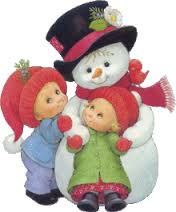 1)Zajęcia dydaktyczne- 20.01 Dzień Babci i Dziadka( kształtowanie uczucia  przywiązania do dziadków),- Robimy kolorowe laurki.- Zapoznanie dzieci z zimą i śniegiem: bałwanki, jazda na sankach. Pojęcia zimno- ciepło (odpowiednie ubranie do pory roku).- Bal karnawałowy w żłobku, wspólna zabawa przy muzyce z płyt CD.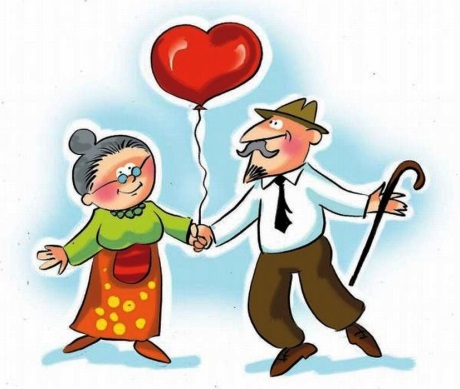 2)Zajęcia umuzykalniające- Osłuchanie dzieci z melodiami o tematyce zimowej „Bałwanek”, „Zima ,zima”.- Zabawy ruchowe ze śpiewem: „Defilada”, „Karuzela”, „Dobosz”.- Zabawy rytmiczne (marsz i bieg w takt rytmicznego uderzania w bębenek, potrząsania grzechotką).3)Zajęcia manualno – konstrukcyjne - Ćwiczenia doskonalące ruchy palców, nadgarstka, rąk (zabawy klockami drewnianymi, plastikowymi- dzieci tworzą dowolne wzory).- Ćwiczenia w zakresie napięcia mięśniowego rąk: darcie papieru, próby formowania papierowych kul.- Oglądanie książeczek (dzieci próbują odwracać samodzielnie kartki).4)Zajęcia ruchowe:- Zabawy z elementami czworakowania (tunel, pieski, kotki).- Zabawy ruchowe przy muzyce i z płyt CD (zachęcanie dzieci do wspólnej zabawy).5)Zajęcia tematyczne:- Zabawy w kącikach tematycznych: fryzjer, lekarz, kucharz.- Porządkowanie sali po skończonej zabawie, wpajanie dzieciom nawyku sprzątania.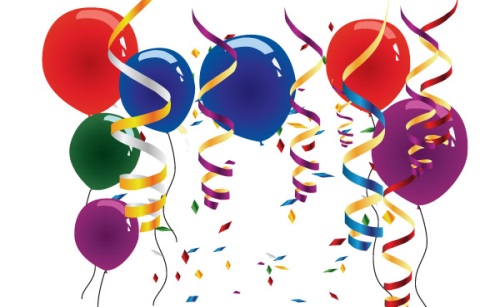 „Bałwanek”Stoi bałwan koło płotkaKto go spotka śmieje sięBo wąsiki ma z patykówA z kamyków, pięć guzikówW obu rączkach miotły dwie.Zamiast czapki miska wielkaZ kartofelka piękny nosWróble skaczą i ćwierkająBurek szczeka hau, hau, hauZmyka zającAż się dzieci śmieją w głos.